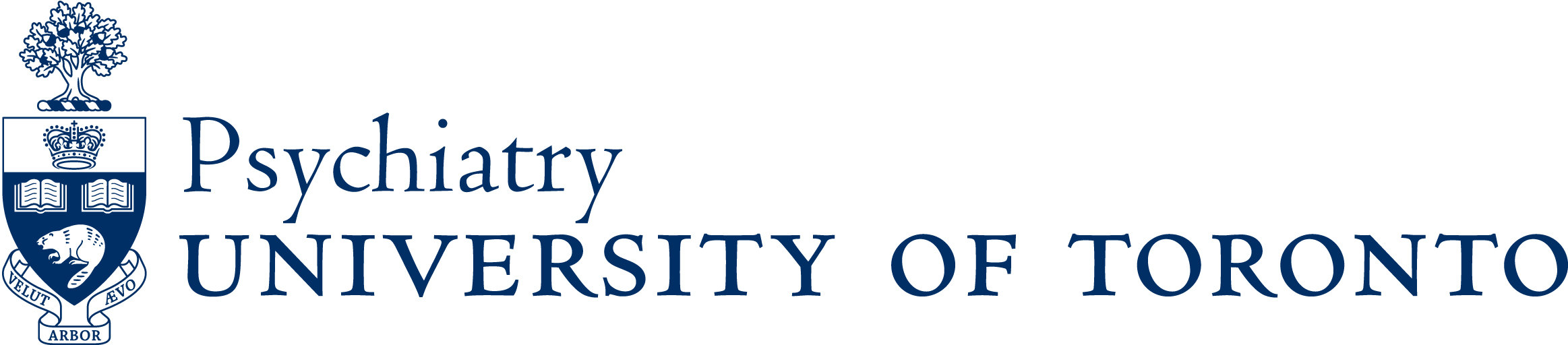 PGY-5 Residents Match 2024-2025Incomplete applications, including those without the appropriate signatures or email confirmations will not be processed, and placement in the chosen selective cannot be guaranteed. Residents who fail to submit this application form or submit incomplete forms will be assigned to their selective rotations after the remainder of the internal resident match is complete.
*All specified email confirmation(s) or signature(s) must be included with Senior Selective Form upon submission to PG SHAREFILE:
https://utmed.sharefile.com/r-r147e1ee1a7d743e49ece01b54ecada4f 
Please upload files in a .zip; or a .pdf package; or if individual documents as LASTNAME_application, LASTNAME_approval etc.*All specified email confirmation(s) or signature(s) must be included with Senior Selective Form upon submission to PG SHAREFILE:https://utmed.sharefile.com/r-r147e1ee1a7d743e49ece01b54ecada4f Please upload files in a .zip; or a .pdf package; or if individual documents as LASTNAME_application, LASTNAME_approval etc.PGY-5 Resident Match - 2024-2025Senior Selective: Research Rotation Proposal Application FormRESEARCH PROJECT DESCRIPTIONPLEX Research/Scholarship Guidelines Form Please list 3 educational/learning objectives as per CanMEDS competencies (highlight the corresponding CanMEDS competencies that best align with the learning objective). At least one learning objective must include the Scholar role.  CanMEDS FrameworkPsychiatry Competencies CanMEDS areas:Medical Expert □ 	Advocate □			Communicator □		Professional □	Collaborator □ 		Leader □			Scholar □.CanMEDS areas:Medical Expert □ 	Advocate □			Communicator □		Professional □	Collaborator □ 		Leader □			Scholar □CanMEDS areas:Medical Expert □ 	Advocate □			Communicator □		Professional □	Collaborator □ 		Leader □			Scholar □PGY-5 Residents Match, 2024-2025Senior Selective: Clinical Rotation Application FormSELECTIVE DESCRIPTION AND TENTATIVE SCHEDULEDescription:Please list 3 educational/learning objectives as per CanMEDS competencies (highlight the corresponding CanMEDS competencies that best align with the learning objective). CanMEDS FrameworkPsychiatry Competencies 1. CanMEDS areas:Medical Expert □ 	Advocate □			Communicator □		Professional □	Collaborator □ 		Leader □			Scholar □2.CanMEDS areas:Medical Expert □ 	Advocate □			Communicator □		Professional □	Collaborator □ 		Leader □			Scholar □3.CanMEDS areas:Medical Expert □ 	Advocate □			Communicator □		Professional □	Collaborator □ 		Leader □			Scholar □TENTATIVE SCHEDULE 						Page 5 PGY-5 Residents Match, 2024-2025                                               Page 6Senior Selective: Clinical or Research Rotation Proposal Application FormAPPENDIXHOSPITAL SITE DIRECTORS* If the hospital is not listed, please contact Tammy Mok for the name of the Site Director: Tammy.mok@utoronto.ca Research Applications must also include:Research Applications must also include:Applicant’s Updated Curriculum Vitae (including presentations and publications)Two letters of support  (one of which must be from the Program/Division Head)Research Project Description Form (see page 3)Applicant’s Updated Curriculum Vitae (including presentations and publications)Two letters of support  (one of which must be from the Program/Division Head)Research Project Description Form (see page 3)Applicant’s Updated Curriculum Vitae (including presentations and publications)Two letters of support  (one of which must be from the Program/Division Head)Research Project Description Form (see page 3)Applicant’s Updated Curriculum Vitae (including presentations and publications)Two letters of support  (one of which must be from the Program/Division Head)Research Project Description Form (see page 3)Applicant’s Updated Curriculum Vitae (including presentations and publications)Two letters of support  (one of which must be from the Program/Division Head)Research Project Description Form (see page 3)Clinical Applications must also include:Clinical Applications must also include:Clinical Rotation Description and Tentative Schedule (see page 5)Clinical Rotation Description and Tentative Schedule (see page 5)Clinical Rotation Description and Tentative Schedule (see page 5)Clinical Rotation Description and Tentative Schedule (see page 5)Clinical Rotation Description and Tentative Schedule (see page 5) JULY 2024 – DECEMBER 2024 JULY 2024 – DECEMBER 2024 JULY 2024 – DECEMBER 2024 JULY 2024 – DECEMBER 2024 JULY 2024 – DECEMBER 2024 JULY 2024 – DECEMBER 2024 JULY 2024 – DECEMBER 2024Full Name             PGY    (July 2024)Base Hospital(July-Dec 2024)TYPE OF SELECTIVE:Restricted Registration(RR) License: CLINICAL Presently have RR  RESEARCH    Will obtain RR during 2023-24Check all that apply and at least one:  In Clinician Scientist or Scholar Program (CSP) TYPE OF SELECTIVE:Restricted Registration(RR) License: CLINICAL Presently have RR  RESEARCH    Will obtain RR during 2023-24  Non – CSP resident  Presently enrolled in graduate studies*  Will enroll in graduate studies* in 2024-25*i.e., Masters, PhDNames of Primary Sponsoring Program/DivisionPrimaryPrimaryPrimarySecondary (if any)Secondary (if any)Secondary (if any)Names of Primary Sponsoring Program/DivisionAdult Psychiatry & Health SystemsAdult Psychiatry & Health SystemsAdult Psychiatry & Health SystemsAdult Psychiatry & Health SystemsAdult Psychiatry & Health SystemsAdult Psychiatry & Health SystemsNames of Primary Sponsoring Program/DivisionNeurosciences and Clinical TranslationNeurosciences and Clinical TranslationNeurosciences and Clinical TranslationNeurosciences and Clinical TranslationNeurosciences and Clinical TranslationNeurosciences and Clinical TranslationNames of Primary Sponsoring Program/DivisionChild & Adolescent PsychiatryChild & Adolescent PsychiatryChild & Adolescent PsychiatryChild & Adolescent PsychiatryChild & Adolescent PsychiatryChild & Adolescent PsychiatryNames of Primary Sponsoring Program/DivisionConsultation-Liaison PsychiatryConsultation-Liaison PsychiatryConsultation-Liaison PsychiatryConsultation-Liaison PsychiatryConsultation-Liaison PsychiatryConsultation-Liaison PsychiatryNames of Primary Sponsoring Program/DivisionGeriatric PsychiatryGeriatric PsychiatryGeriatric PsychiatryGeriatric PsychiatryGeriatric PsychiatryGeriatric PsychiatryNames of Primary Sponsoring Program/DivisionForensic PsychiatryForensic PsychiatryForensic PsychiatryForensic PsychiatryForensic PsychiatryForensic PsychiatryNames of Primary Sponsoring Program/DivisionPsychotherapy, Humanities, and Psychosocial InterventionsPsychotherapy, Humanities, and Psychosocial InterventionsPsychotherapy, Humanities, and Psychosocial InterventionsPsychotherapy, Humanities, and Psychosocial InterventionsPsychotherapy, Humanities, and Psychosocial InterventionsPsychotherapy, Humanities, and Psychosocial InterventionsSTEP ONE:    Residents: Submit approvals PG SHAREFILE  by Dec. 6, 2023. Once submitted, you are done.STEP ONE:    Residents: Submit approvals PG SHAREFILE  by Dec. 6, 2023. Once submitted, you are done.Primary Supervisor Print - NamePrimary Supervisor Print - NameSecondary SupervisorPrint – NameSecondary SupervisorPrint – NameSTEP ONE:    Residents: Submit approvals PG SHAREFILE  by Dec. 6, 2023. Once submitted, you are done.STEP ONE:    Residents: Submit approvals PG SHAREFILE  by Dec. 6, 2023. Once submitted, you are done.Signature OR Email confirmation*Signature OR Email confirmation* Emailappended Emailappended EmailappendedSignature OR Email confirmation*Signature OR Email confirmation* Emailappended EmailappendedSite Director: Submit your approvals to PG Office by Jan. 17, 2024.Site Director: Submit your approvals to PG Office by Jan. 17, 2024.Site DirectorSite Director Emailappended EmailappendedSite Director: Submit your approvals to PG Office by Jan. 17, 2024.Site Director: Submit your approvals to PG Office by Jan. 17, 2024.Site DirectorSite DirectorNameNameNameNameNameNameSignature OR Email confirmation appendedSignature OR Email confirmation appendedSignature OR Email confirmation appendedDepartmental Approval will be confirmed by Jan.. 26, 2024 to all PGY4sDepartmental Approval will be confirmed by Jan.. 26, 2024 to all PGY4sDr. Adrienne Tan,Program DirectorDateCSP Director  (for CSP applications only)CSP Director  (for CSP applications only)DateDr. Michael Mak, Coordinator, PGY5/TTP Curriculum Lead	        DateDr. Michael Mak, Coordinator, PGY5/TTP Curriculum Lead	        DateDr. Michael Mak, Coordinator, PGY5/TTP Curriculum Lead	        DateDr. Michael Mak, Coordinator, PGY5/TTP Curriculum Lead	        DatePGY-5 Residents Match, 2024-2025Senior Selective: Clinical or Research Rotation Proposal Application Form(Upon completion of rotation the Primary Supervisor will be notified to complete a Resident Evaluation on Power)PGY-5 Residents Match, 2024-2025Senior Selective: Clinical or Research Rotation Proposal Application Form(Upon completion of rotation the Primary Supervisor will be notified to complete a Resident Evaluation on Power)PGY-5 Residents Match, 2024-2025Senior Selective: Clinical or Research Rotation Proposal Application Form(Upon completion of rotation the Primary Supervisor will be notified to complete a Resident Evaluation on Power)PGY-5 Residents Match, 2024-2025Senior Selective: Clinical or Research Rotation Proposal Application Form(Upon completion of rotation the Primary Supervisor will be notified to complete a Resident Evaluation on Power)PGY-5 Residents Match, 2024-2025Senior Selective: Clinical or Research Rotation Proposal Application Form(Upon completion of rotation the Primary Supervisor will be notified to complete a Resident Evaluation on Power)PGY-5 Residents Match, 2024-2025Senior Selective: Clinical or Research Rotation Proposal Application Form(Upon completion of rotation the Primary Supervisor will be notified to complete a Resident Evaluation on Power)PGY-5 Residents Match, 2024-2025Senior Selective: Clinical or Research Rotation Proposal Application Form(Upon completion of rotation the Primary Supervisor will be notified to complete a Resident Evaluation on Power)Page 2Page 2Page 2Research Applications Must also Include:Research Applications Must also Include:Applicant’s Updated Curriculum Vitae (including presentations & publications)Two current letters of support (one of which must be from the Program/Division Head) Research Project Description Form(see page 3)Applicant’s Updated Curriculum Vitae (including presentations & publications)Two current letters of support (one of which must be from the Program/Division Head) Research Project Description Form(see page 3)Applicant’s Updated Curriculum Vitae (including presentations & publications)Two current letters of support (one of which must be from the Program/Division Head) Research Project Description Form(see page 3)Applicant’s Updated Curriculum Vitae (including presentations & publications)Two current letters of support (one of which must be from the Program/Division Head) Research Project Description Form(see page 3)Applicant’s Updated Curriculum Vitae (including presentations & publications)Two current letters of support (one of which must be from the Program/Division Head) Research Project Description Form(see page 3)Applicant’s Updated Curriculum Vitae (including presentations & publications)Two current letters of support (one of which must be from the Program/Division Head) Research Project Description Form(see page 3)Clinical Applications Must also include:Clinical Applications Must also include:Clinical Rotation Description and Tentative Schedule (see page 5) January 2025 – June 2025Clinical Rotation Description and Tentative Schedule (see page 5) January 2025 – June 2025Clinical Rotation Description and Tentative Schedule (see page 5) January 2025 – June 2025Clinical Rotation Description and Tentative Schedule (see page 5) January 2025 – June 2025Clinical Rotation Description and Tentative Schedule (see page 5) January 2025 – June 2025Clinical Rotation Description and Tentative Schedule (see page 5) January 2025 – June 2025Full Name                 PGY(January  2025)Base Hospital(Jan-June 2025)TYPE OF SELECTIVE:Restricted Registration(RR) Licence: CLINICAL Presently  have RR  RESEARCH    Will obtain RR during 2023-24Check all that apply and at least one:  In Clinician Scientist or Scholar Program(CSP) TYPE OF SELECTIVE:Restricted Registration(RR) Licence: CLINICAL Presently  have RR  RESEARCH    Will obtain RR during 2023-24  Non – CSP resident  Presently enrolled in graduate studies*  Will enroll in graduate studies* in 2024-25*ie. Masters, PhD.Names of Primary Sponsoring Program/DivisionPrimaryPrimaryPrimarySecondary (if any)Secondary (if any)Secondary (if any)Names of Primary Sponsoring Program/DivisionAdult Psychiatry & Health SystemsAdult Psychiatry & Health SystemsAdult Psychiatry & Health SystemsAdult Psychiatry & Health SystemsAdult Psychiatry & Health SystemsAdult Psychiatry & Health SystemsNames of Primary Sponsoring Program/DivisionNeurosciences and Clinical TranslationNeurosciences and Clinical TranslationNeurosciences and Clinical TranslationNeurosciences and Clinical TranslationNeurosciences and Clinical TranslationNeurosciences and Clinical TranslationNames of Primary Sponsoring Program/DivisionChild & Adolescent PsychiatryChild & Adolescent PsychiatryChild & Adolescent PsychiatryChild & Adolescent PsychiatryChild & Adolescent PsychiatryChild & Adolescent PsychiatryNames of Primary Sponsoring Program/DivisionConsultation/Liaison PsychiatryConsultation/Liaison PsychiatryConsultation/Liaison PsychiatryConsultation/Liaison PsychiatryConsultation/Liaison PsychiatryConsultation/Liaison PsychiatryNames of Primary Sponsoring Program/DivisionGeriatric PsychiatryGeriatric PsychiatryGeriatric PsychiatryGeriatric PsychiatryGeriatric PsychiatryGeriatric PsychiatryNames of Primary Sponsoring Program/DivisionForensic PsychiatryForensic PsychiatryForensic PsychiatryForensic PsychiatryForensic PsychiatryForensic PsychiatryNames of Primary Sponsoring Program/DivisionPsychotherapy, Humanities, and Psychosocial InterventionsPsychotherapy, Humanities, and Psychosocial InterventionsPsychotherapy, Humanities, and Psychosocial InterventionsPsychotherapy, Humanities, and Psychosocial InterventionsPsychotherapy, Humanities, and Psychosocial InterventionsPsychotherapy, Humanities, and Psychosocial InterventionsSTEP ONE:    Residents: Submit approvals PG SHAREFILE  by Dec. 6, 2023. Once submitted, you are done.STEP ONE:    Residents: Submit approvals PG SHAREFILE  by Dec. 6, 2023. Once submitted, you are done.Primary Supervisor Print - NamePrimary Supervisor Print - NameSecondary SupervisorPrint - NameSecondary SupervisorPrint - NameSTEP ONE:    Residents: Submit approvals PG SHAREFILE  by Dec. 6, 2023. Once submitted, you are done.STEP ONE:    Residents: Submit approvals PG SHAREFILE  by Dec. 6, 2023. Once submitted, you are done.Signature OR Email confirmation*Signature OR Email confirmation* Emailappended Emailappended EmailappendedSignature OR Email confirmation*Signature OR Email confirmation* Emailappended EmailappendedSite Director: Submit your approvals to PG Office by Jan. 17, 2024.Site Director: Submit your approvals to PG Office by Jan. 17, 2024.Site DirectorSite Director Emailappended EmailappendedSite Director: Submit your approvals to PG Office by Jan. 17, 2024.Site Director: Submit your approvals to PG Office by Jan. 17, 2024.Site DirectorSite DirectorNameNameNameNameNameNameSignature OR Email confirmation appendedSignature OR Email confirmation appendedSignature OR Email confirmation appendedDepartmental Approval will be sent by Jan. 26, 2024 to all PGY4s.Departmental Approval will be sent by Jan. 26, 2024 to all PGY4s.Dr. Adrienne Tan,Program DirectorDateCSP Director  (for CSP applications only)CSP Director  (for CSP applications only)DateDr. Michael Mak, Coordinator, PGY5 Core Curriculum		DateDr. Michael Mak, Coordinator, PGY5 Core Curriculum		DateDr. Michael Mak, Coordinator, PGY5 Core Curriculum		DateDr. Michael Mak, Coordinator, PGY5 Core Curriculum		DateResearch Project Description FormResearch Project Description FormResearch Project Description FormResearch Project Description FormResearch Project Description FormResearch Project Description FormResearch Project Description FormResearch Project Description FormResearch Project Description FormResearch Project Description FormResearch Project Description FormResearch Project Description FormPage 3Page 3Resident NameProject TitleProject TitleHave you applied for external research funding?Have you applied for external research funding?Have you applied for external research funding? yes     no        If yes, please list agency If yes, please list agency If yes, please list agency If yes, please list agency If yes, please list agency If successful, what are the terms of your awardIf successful, what are the terms of your awardSupervisor NameSignatureSignatureDateResearch Project Description – Please complete the PLEX Research/Scholarship Guidelines Form. You also need to list 3 educational/learning objectives (see below). Research Project Description – Please complete the PLEX Research/Scholarship Guidelines Form. You also need to list 3 educational/learning objectives (see below). Research Project Description – Please complete the PLEX Research/Scholarship Guidelines Form. You also need to list 3 educational/learning objectives (see below). Research Project Description – Please complete the PLEX Research/Scholarship Guidelines Form. You also need to list 3 educational/learning objectives (see below). Research Project Description – Please complete the PLEX Research/Scholarship Guidelines Form. You also need to list 3 educational/learning objectives (see below). Research Project Description – Please complete the PLEX Research/Scholarship Guidelines Form. You also need to list 3 educational/learning objectives (see below). Research Project Description – Please complete the PLEX Research/Scholarship Guidelines Form. You also need to list 3 educational/learning objectives (see below). Research Project Description – Please complete the PLEX Research/Scholarship Guidelines Form. You also need to list 3 educational/learning objectives (see below). Research Project Description – Please complete the PLEX Research/Scholarship Guidelines Form. You also need to list 3 educational/learning objectives (see below). Research Project Description – Please complete the PLEX Research/Scholarship Guidelines Form. You also need to list 3 educational/learning objectives (see below). Research Project Description – Please complete the PLEX Research/Scholarship Guidelines Form. You also need to list 3 educational/learning objectives (see below). Research Project Description – Please complete the PLEX Research/Scholarship Guidelines Form. You also need to list 3 educational/learning objectives (see below). Research Project Description – Please complete the PLEX Research/Scholarship Guidelines Form. You also need to list 3 educational/learning objectives (see below). SELECTIVE DESCRIPTIONSELECTIVE DESCRIPTIONPage 4Resident NamePlease provide a BRIEF DESCRIPTION of your proposed selective rotation(s), including estimated number of new assessments, clinics, and/or shifts per week and amount of scheduled time for supervision (by primary +/- secondary supervisor(s) - this does not include psychotherapy supervision unless psychotherapy is your primary or secondary program/division).   Please provide a BRIEF DESCRIPTION of your proposed selective rotation(s), including estimated number of new assessments, clinics, and/or shifts per week and amount of scheduled time for supervision (by primary +/- secondary supervisor(s) - this does not include psychotherapy supervision unless psychotherapy is your primary or secondary program/division).   Please provide a BRIEF DESCRIPTION of your proposed selective rotation(s), including estimated number of new assessments, clinics, and/or shifts per week and amount of scheduled time for supervision (by primary +/- secondary supervisor(s) - this does not include psychotherapy supervision unless psychotherapy is your primary or secondary program/division).   Please provide a TENTATIVE SCHEDULE for your proposed selective rotation (note: this schedule does not need to be finalized and does not need to include details of all psychotherapy supervision, apart from with your primary +/- secondary supervisors).MONDAYTUESDAYWEDNESDAYTHURSDAYFRIDAYMORNINGPGY5 CORE CURRICULUMAFTERNOONHospitalName of Site DirectorEmailBaycrestDr.Catalina Lopez de LaracLopezdelara@baycrest.org Centre for Addiction & Mental HealthDr. Yanying Zhouyanying.zhou@camh.caCentre for Addiction & Mental Health (Child)Dr. Oshrit WanonoOshrit.Wanono@camh.caGeorge HullDr. Upasana Krishadevukrishnadev@georgehull.on.ca Hospital for Sick ChildrenDr. Lele Wang lele.wang@sickkids.caHumber River HospitalDr. Raj Rasasinghamrrasasingham@hrh.ca Michael Garron Hospital (formerly TEGH)Dr. Susan MacKenzieSusan.MacKenzieMD@tehn.caMount Sinai HospitalDr. Mark HalmanMark.Halman@sinaihealth.caNorth York General HospitalDr. Michael TsengMichael.Tseng@nygh.on.caNorth York General Hospital – (Child)Dr. Kevin GabelKevin.Gabel@nygh.on.caOntario ShoresDr. Misha Hartfeilhartfeilm@ontarioshores.caSt. Joseph’s Health Science Centre Dr. Erin Cartererin.carter@unityhealth.toSt. Michael’s HospitalDr. Joanne Leung-Yeejoanne.leung-yee@unityhealth.toSunnybrook Health Sciences CentreDr. Matt BoyleMatthew.Boyle@sunnybrook.ca The SickKids Centre for Community Mental Health (formerly Hincks-Dellcrest)Dr. Diane Philipp dphilipp@hincksdellcrest.orgTrillium Health PartnersDr. Diana Nicolicidiana.nicolici@thp.caUniversity Health NetworkDr. Lindsey MacGillivrayLindsey.MacGillivray@uhn.caWomen’s College HospitalDr. Inbal Gafniinbal.gafni@wchospital.ca Youthdale Treatment CentreDr. Mitesh Patelmpatel@youthdale.ca 